Обучающиеся МАОУ ДО «Детско-юношеский центр им. Б.Г. Лесюка» приняли участие в Первенстве России по всестилевому каратэ     В период со 2 по 7 апреля 2021 г.  в г. Орел Орловской области состоялось Первенство России по всестилевому каратэ, в котором в составе сборной города Ельца приняли участие воспитанники  МАОУ ДО «Детско-юношеский центр им. Б.Г. Лесюка», под руководством педагога дополнительного образования Акопяна Армена Вазгеновича. 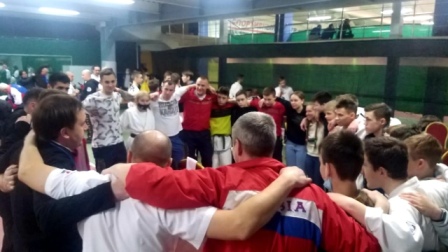       По официальным данным Федерации всестилевого каратэ России на соревнования прибыло около 2300  юных и взрослых спортсменов из 55 регионов Российской Федерации.     Жесточайшая конкуренция на татами была вызвана не только количеством участников, но и качеством подготовки каратистов.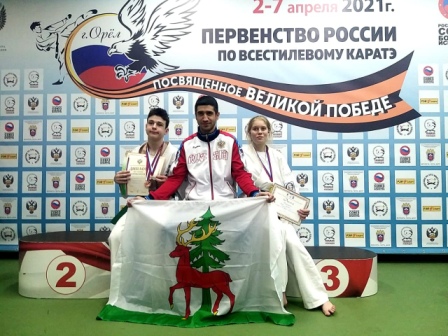 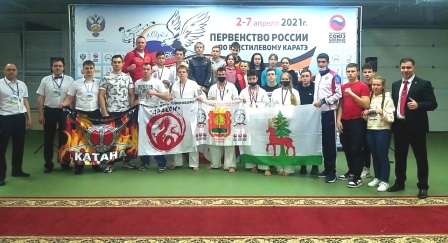  Выступления нашей команды в дисциплине СЗ-ката соло не принесли наград, несмотря на это Вероника Лукина, Виктория Гнездилова и Поваляева Анна вошли в восьмерку лучших спортсменок  России. Стоит отметить,  в каждой категории было не менее 20 представителей субъектов Российской Федерации.
      Также ельчане соревновались в  ПК-поединках (Полный контакт) и в Поединках на нунчаках. Для победы в дисциплине ПК  во всех категориях необходимо было провести 4-5 поединков. Лукина Вероника уступила сопернице только на третьем этапе, Шапошников Егор уверенно дошёл до полуфинала. Куреев Кирилл провел 4 поединка и занял 4 место в полуфинале, уступив победу чемпиону данной возрастной категории.
     Таким образом два представителя команды города Ельца Куреев Кирилл и Шапошников Егор в дисциплине "Полный контакт" вошли в полуфинал Первенства России по всестилевому каратэ.     Единственным медалистом среди ельчан стал  воспитанник объединения "Ашихара -каратэ" МАОУ ДО "Детско- юношеской центр им. Б. Г. Лесюка" Егор  Шапошников (рук. Акопян А.В.), занявший 3 место во Всероссийских соревнованиях!
     Остальные участники соревнований такого высокого уровня получили колоссальный опыт, который обязательно пригодится им в будущем!
       В «Поединках на нунчаках» выступали двое наших спортсменов и принесли в общую копилку команды 2 медали:
      1 место - Вероника Лукина, которая стала победителем в своей возрастной категории и      Егор Шапошников, занявший 3 место.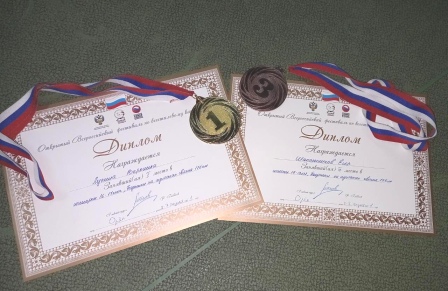      Мы  гордимся  нашими  спортсменами  и  желаем   дальнейших  спортивных побед!